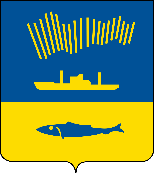 АДМИНИСТРАЦИЯ ГОРОДА МУРМАНСКАП О С Т А Н О В Л Е Н И Е                                                                                                          № В соответствии с Федеральным законом от 06.10.2003 № 131-ФЗ «Об общих принципах организации местного самоуправления в Российской Федерации», Федеральным законом от 12.01.1996 № 7-ФЗ «О некоммерческих организациях», постановлением Правительства РФ от 18.09.2020 № 1492 «Об общих требованиях к нормативным правовым актам, муниципальным правовым актам, регулирующим предоставление субсидий, в том числе грантов в форме субсидий, юридическим лицам, индивидуальным предпринимателям, а также физическим лицам - производителям товаров, работ, услуг, и о признании утратившими силу некоторых актов Правительства Российской Федерации и отдельных положений некоторых актов Правительства Российской Федерации», постановлением Правительства РФ от 05.04.2022                  № 590 «О внесении изменений в общие требования к нормативным правовым актам, муниципальным правовым актам, регулирующим предоставление субсидий, в том числе грантов в форме субсидий, юридическим лицам, индивидуальным предпринимателем, а также физическим лицам-производителем товаров, работ, услуг и об особенностях предоставления указанных субсидий и субсидий из федерального бюджета бюджетам субъектов Российской Федерации в 2022 году», уставом муниципального образования город Мурманск и в целях реализации муниципальной программы города Мурманска «Развитие культуры» на 2018-2024 годы, утвержденной постановлением администрации города Мурманска от 13.11.2017 № 3603,                   п о с т а н о в л я ю: Внести в порядок предоставления субсидии на финансовое обеспечение затрат, связанных с проведением культурно-массовых мероприятий некоммерческими организациями, утвержденный постановлением администрации города Мурманска от 31.05.2021 № 1452 (в ред. постановления от 21.12.2021 № 3314), следующие изменения:Пункт 5.1. раздела 5 «Требование об осуществлении контроля» (мониторинга) изложить в следующей редакции:«5.1 Комитет и орган внутреннего муниципального финансового контроля осуществляют проверку соблюдения порядка и условий предоставления Субсидии получателями Субсидий.».1.2. Пункты 5.2., 5.3 раздела 5 «Требование об осуществлении контроля                              (мониторинга) изложить в следующей редакции: «5.2. Орган внутреннего муниципального финансового контроля осуществляет проверку соблюдения Получателем субсидии порядка и условий предоставления Субсидий в соответствии с полномочиями, определенными статьей 269.2 Бюджетного кодекса Российской Федерации.           5.3. Орган внешнего муниципального финансового контроля осуществляет проверку соблюдения Получателем субсидии порядка и условий предоставления Субсидии в соответствии с полномочиями, определенными статьей 268.1 Бюджетного кодекса Российской Федерации.»          1.3. Пункт 5.4. раздела 5 «Требование об осуществлении контроля» (мониторинга) изложить в следующей редакции:«Комитет в течение пяти рабочих дней со дня представления получателем Субсидии отчета об осуществлении расходов, источником финансового обеспечения которых является Субсидия, и подтверждающих документов осуществляет проверку соблюдения порядка и условий предоставления Субсидии.».1.4. Дополнить раздел 5 «Требование об осуществлении контроля                              (мониторинга) пунктом следующего содержания:					«5.7. Согласие Получателя Субсидии на осуществление проверок, предусмотренных пунктами 5.1. – 5.3. настоящего Порядка, включается                          в Соглашение.».2. Отделу информационно-технического обеспечения и защиты информации администрации города Мурманска (Кузьмин А.Н.) разместить настоящее постановление на официальном сайте администрации города Мурманска в сети Интернет. 3. Редакции газеты «Вечерний Мурманск» (Хабаров В.А.) опубликовать настоящее постановление.4. Настоящее постановление вступает в силу со дня официального опубликования.5. Контроль за выполнением настоящего постановления возложить на заместителя главы администрации города Мурманска Левченко Л.М.Глава администрации города Мурманска				                                    Ю.В. Сердечкин